Imágenes I, II y IIIFotografías de la serie de Stacie Turner “Breastfeeding in Real Life” (2013). Recogidas del blog BabyCenter: http://blogs.babycenter.com/mom_stories/10072013-must-see-photos-breastfeeding-in-real-life/(en página 6)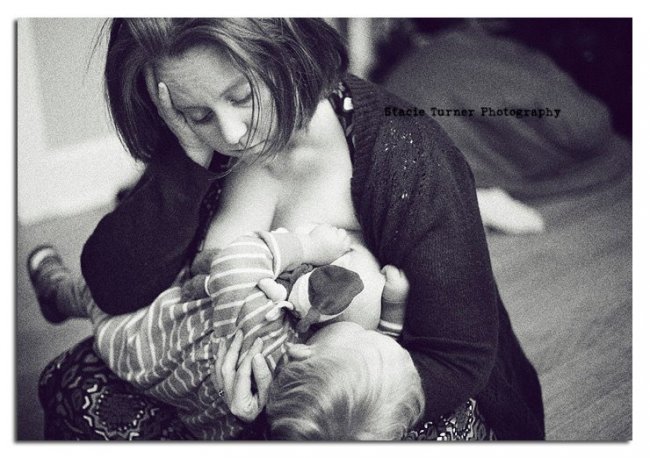 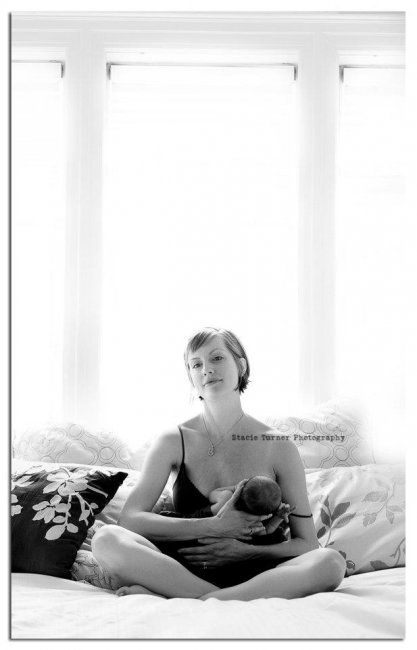 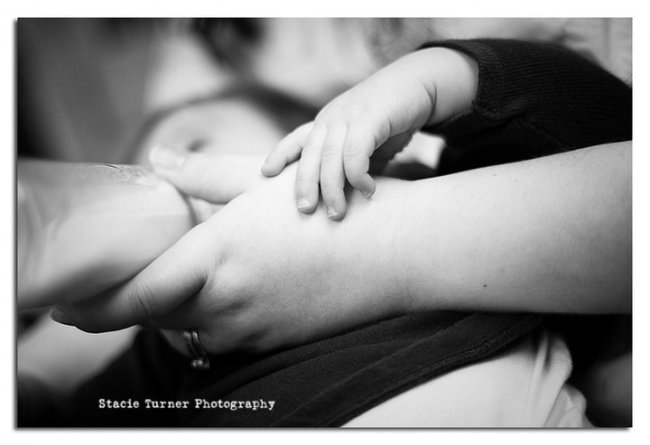 Imágenes IV, V y VIFotografía de la diputada argentina Victoria DondaViñeta cómicaImagen para la publicidad “When Nurture Calls”, en defensa del amamantamiento en público(Página 8)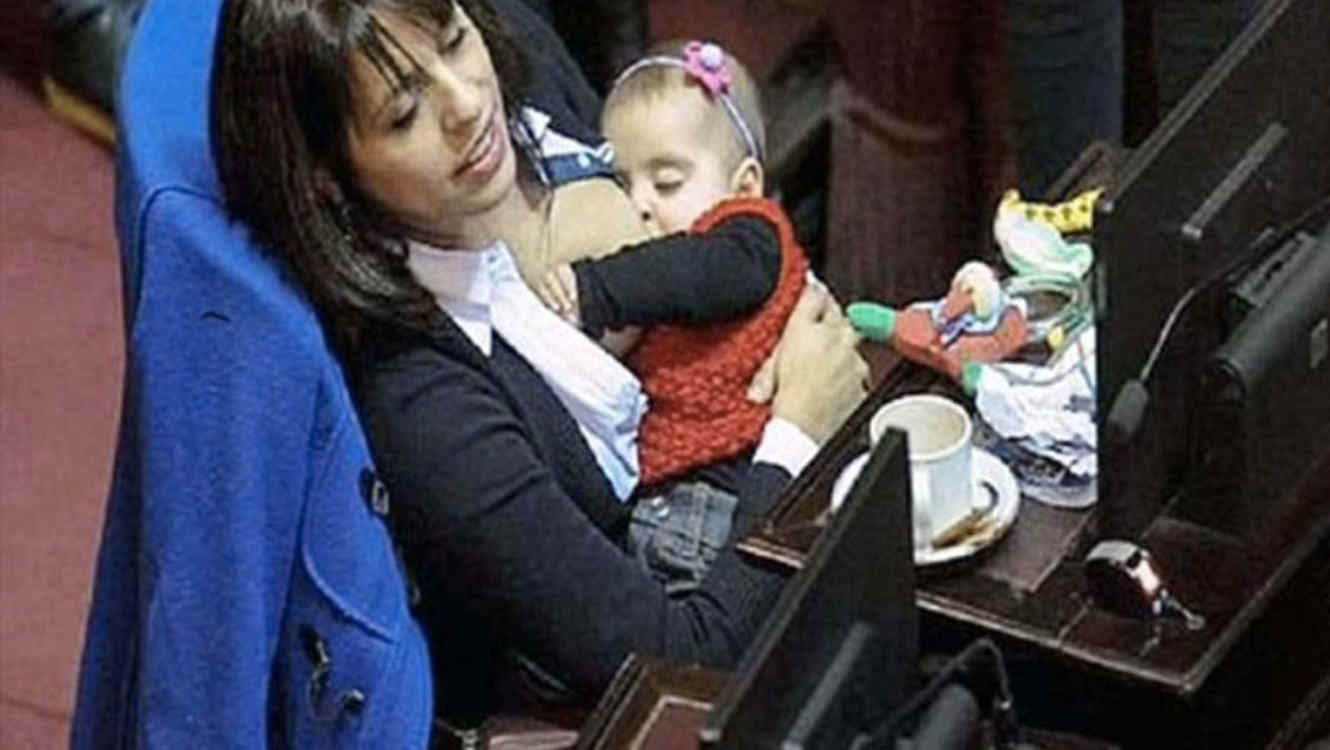 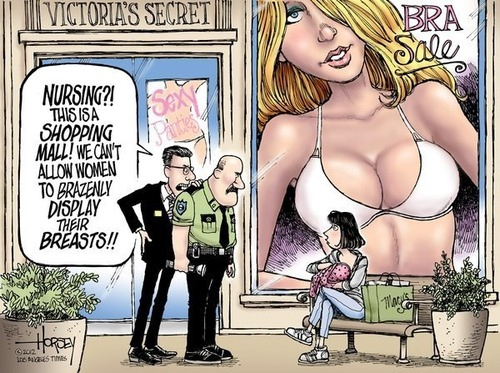 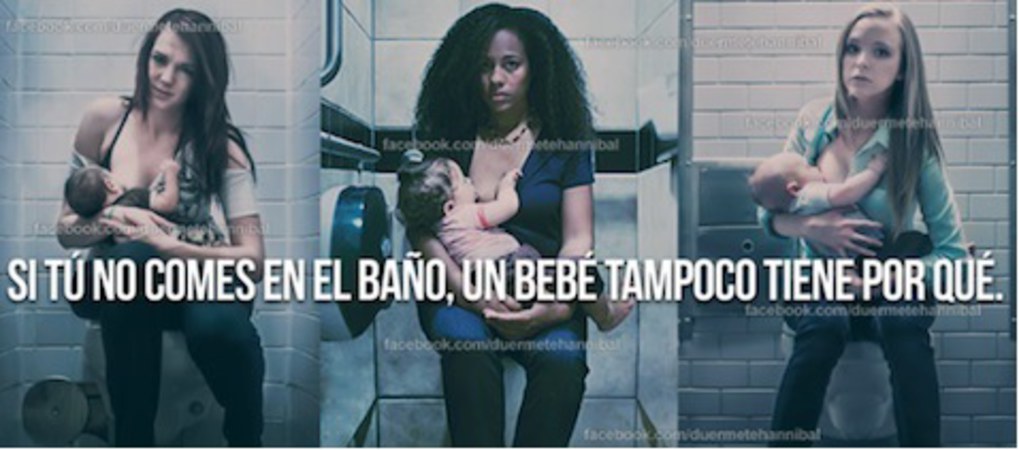 Imágenes VII, VIII y IXFotografías de la serie de Stacie Turner “Breastfeeding in Real Life” (2013). Recogidas del blog BabyCenter: http://blogs.babycenter.com/mom_stories/10072013-must-see-photos-breastfeeding-in-real-life/(página 10)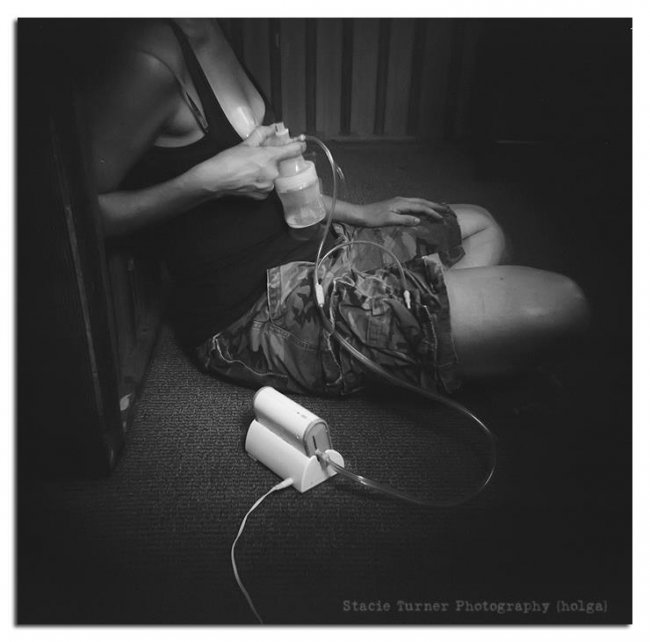 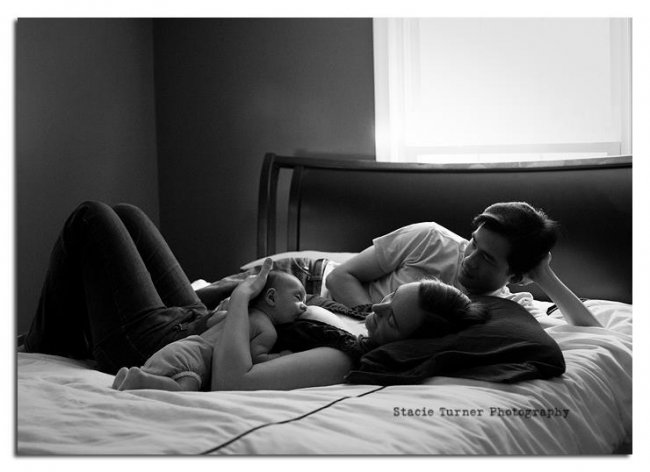 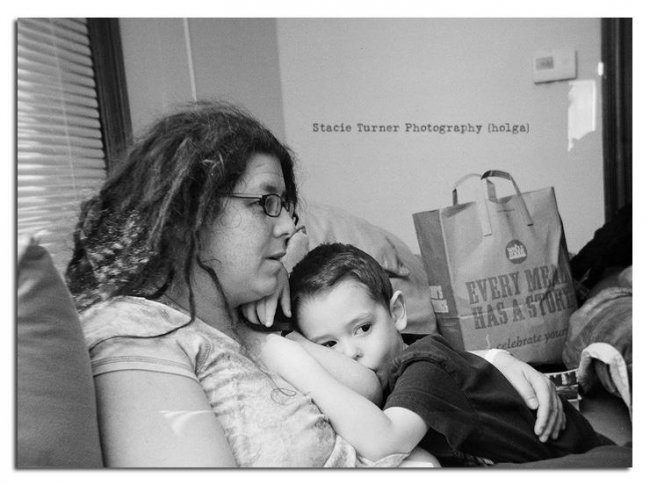 Imágenes X y XIFotografías del proyecto Breastfeeding Goddesses, de Ivette Ivens. Extraídas del blog: http://mashable.com/2015/06/17/breastfeeding-goddesses/#s932PUYJOSqQ(página 11)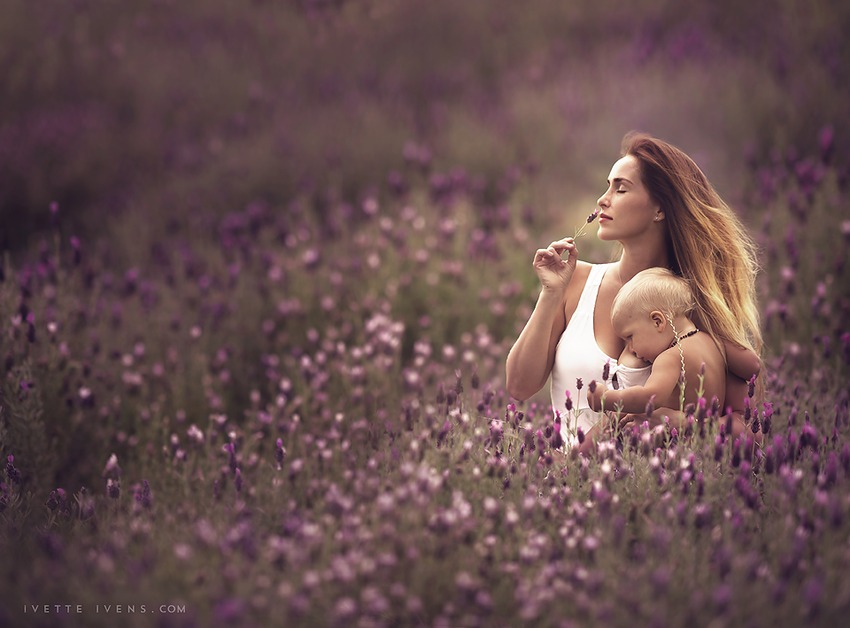 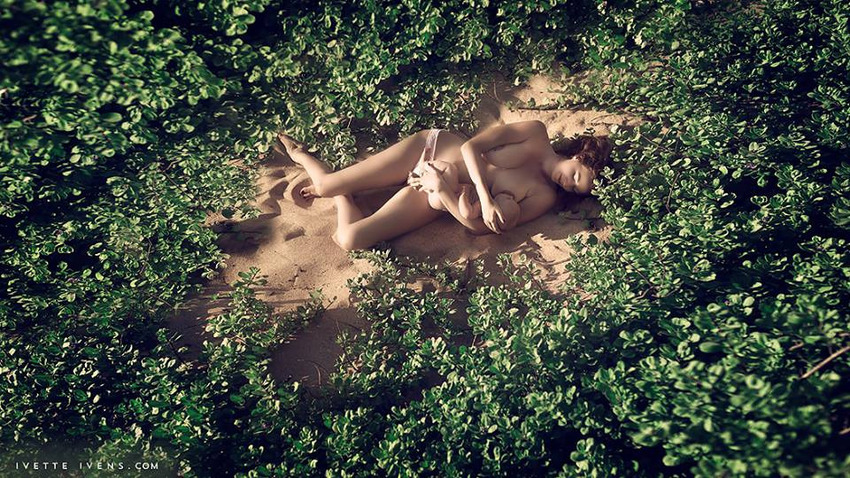 Imágenes XII y XIIIFotografías de Jade Beall extraídas del blog: http://www.bebesymas.com/lactancia/un-experimento-revela-la-reaccion-de-los-pasajeros-del-metro-ante-una-madre-que-amamanta-en-publico(página 14)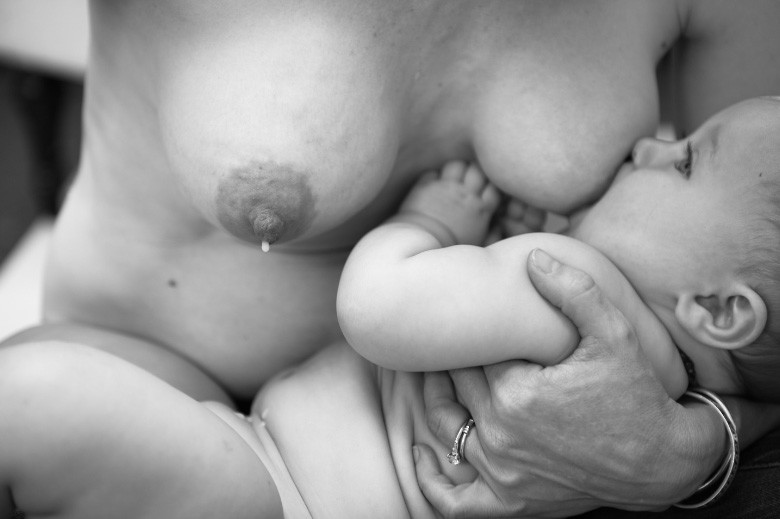 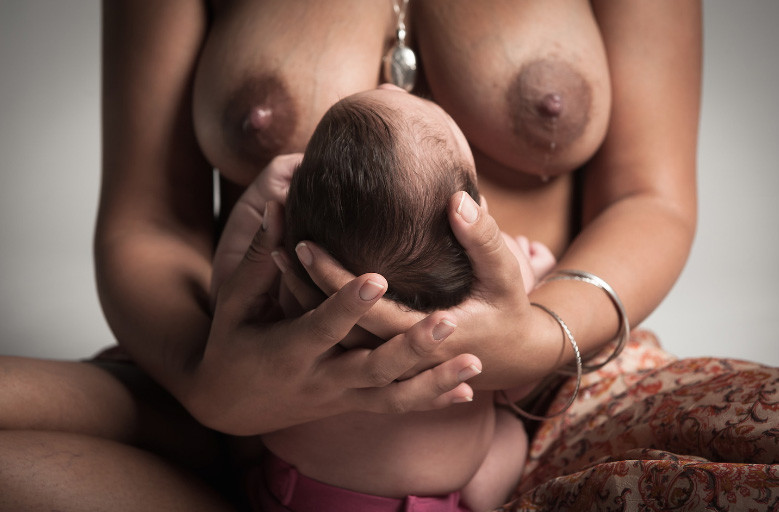 Imagen XIVFotografía de Jade Beall extraídas del blog: http://www.bebesymas.com/lactancia/un-experimento-revela-la-reaccion-de-los-pasajeros-del-metro-ante-una-madre-que-amamanta-en-publico(página 15)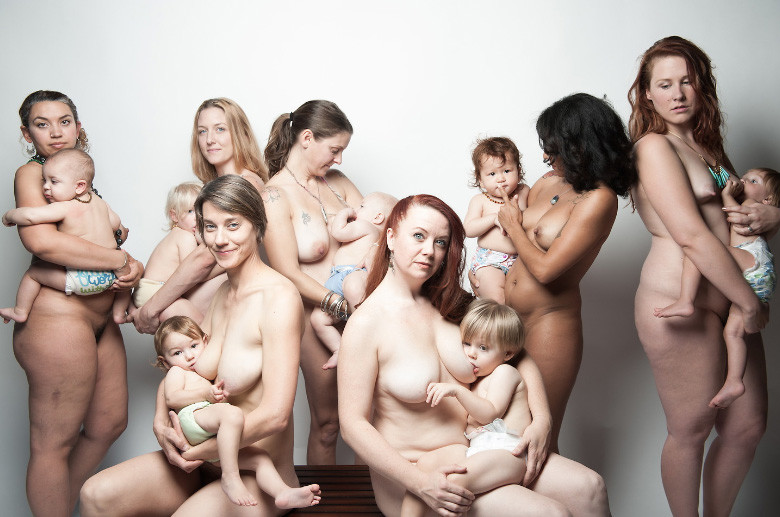 